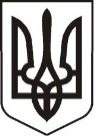 У К Р А Ї Н АЛ У Г А Н С Ь К А    О Б Л А С Т ЬП О П А С Н Я Н С Ь К А    М І С Ь К А    Р А Д А Ш О С Т О Г О   С К Л И К А Н Н ЯРОЗПОРЯДЖЕННЯміського  голови     «  09 » листопада 2020 р.	                    м. Попасна                                 №  02-02/253                Про придбання подарунків ОНЗ «Попаснянська загальноосвітняшкола №1»         На підставі врученого подарункового сертифікату ОНЗ «Попаснянська загальноосвітня школа №1» з нагоди Дня знань, згідно з міською цільовою програмою «Інші заходи в галузі культури і мистецтва» на 2020 рік, затвердженої рішенням сесії міської ради  від 23.12.2019 № 111/5 та керуючись п.20 ч.4 ст.42 Закону України «Про місцеве самоврядування в Україні»:1.   Придбати будівельні суміші, кріплення та подарувати ОНЗ «Попаснянська загальноосвітня школа №1».2.   Витрати  на придбання товару здійснити за рахунок коштів виконкому міської ради на міську цільову програму «Інші заходи в галузі культури і мистецтва» на 2020 рік. Кошторис витрат  затвердити (додається). 3.  Контроль за виконанням даного розпорядження покласти на спеціаліста І категорії  організаційного відділу виконкому міської ради Димарчука Є.С. та начальника Фінансово-господарського відділу виконкому міської ради Омельченко Я.С.         Міський голова                                                                        Юрій ОНИЩЕНКОВисоцька, 2 05 65Додаток  до розпорядження міського голови від  09.11.2020 № 02-02/253К О Ш ТО Р И Свитрат на  придбання 1. Фарба в/е «Метлатекс» 14 кг – 7 шт.*335,00 грн.=2345,00 грн.2. Пигмент «Колорекс» – 15 шт.*25,00 грн.=375,00 грн.3. Старт «Кнауф» – 8 шт.*122,00 грн.=976,00 грн.4. Шпаклівка «Короїд» ШФ-3 – 10 шт.*122,00 грн.=1220,00 грн.5. Саморіз 45-тий – 210 шт.*0,40 грн.=84,00 грн.            ВСЬОГО:   5000,00 грн.  (п’ять тисяч   грн. 00 коп.) Керуючий справами                                                                          Любов КулікНачальник фінансово-господарського відділу  -                                                                     головний бухгалтер                                                                          Яна  Омельченко